Montsaye Academy Local Governing Body 2020-21Clerk: Mary Campbell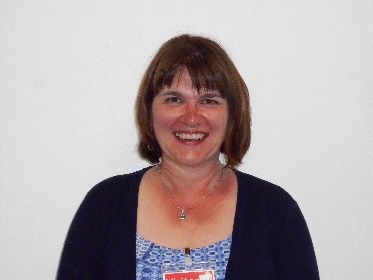 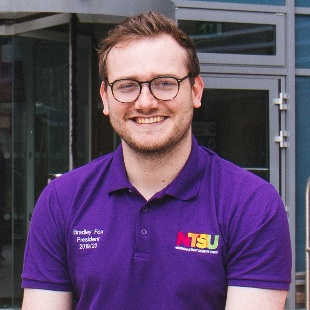 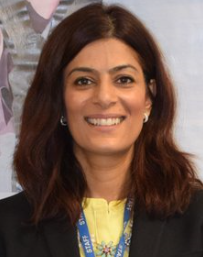 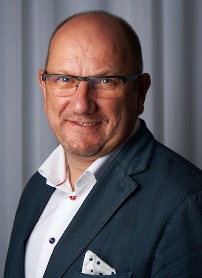 Sarah Austin-ClarkCommunity GovernorBradley FoxCommunity GovernorMeena GabbiPrincipalAndrew LaughtonCommunity GovernorFinance & PremisesQuality & StandardsPupil Premium LinkWhole School ResponsibilityPay & Performance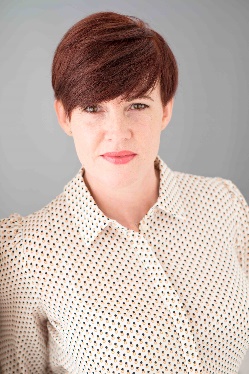 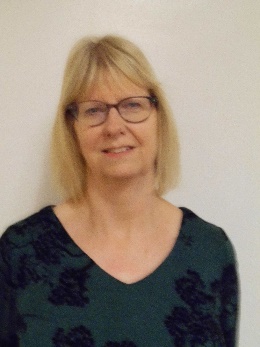 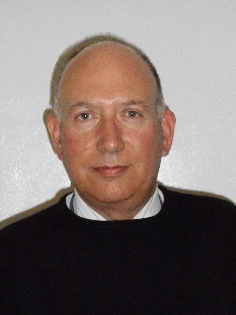 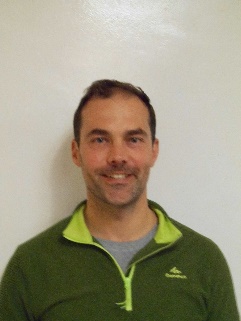 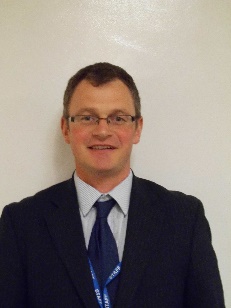 Kerry LinleyCommunity GovernorAngela LloydCommunity GovernorChairAdrian OramStaff GovernorRyan ThompsonParent GovernorVice ChairTim SheaStaff GovernorFinance & PremisesSafeguarding & InclusionQuality & StandardsNominated Safeguarding GovernorSEND LinkLAC LinkQuality & StandardsPay & PerformanceFinance & PremisesHealth & Safety LinkSafeguarding & InclusionWebsite Link